TORCH Interdisciplinary Futures 2021
(Undergraduate and Masters Students) 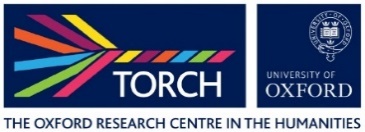 Application Form Please return the completed application to torch@humanities.ox.ac.uk by one of the three deadlines: 27 February 2021, 31 March 2021, 30 April 2021.Names of participants (no less than four); student affiliation (faculty, college); Student affiliation (e.g., MSt / BA) and subject Description of project (max. 600 words)Budget breakdown (please keep in mind the maximum expenditure is £500)